Park Community School Governors 2020 – 2021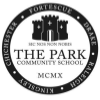 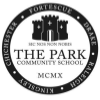 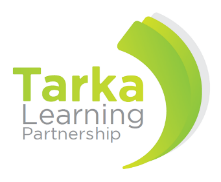 All governors who have served at any point over the past 12 monthsNameRoleDate appointedTerm of officeDate stepped down (where applicable)Appointed byDeclared business and pecuniary interests, including governance roles in other educational institutionsKim BakerChairSafeguarding & Children in Care Lead01.02.20194 YearsBoard of DirectorsGovernor at Newport SchoolDaughter teachers at a TLP SchoolSon tutors KS 3 & 4 StudentsKaren Bowerman07.09.20194 Years03.03.2020Parent ElectionDirector – North Devon Road RunnersHead of Financial ServicesNDDHJanet BroomheadSEND & Inclusion Lead01.02.20194 YearsBoard of DirectorsNoneMike CanhamCareers Lead01.02.20194 YearsBoard of DirectorsNoneMarilyn GaggPupil Premium Lead01.02.20194 YearsGoverning BoardBoard of DirectorsNoneMickael Henique14.03.20194 YearsStaff ElectionEmployeeMark Joslin16.07.20204 YearsBoard of DirectorsMartin KennaughChair of Teaching & Learning Committee06.09.20184 YearsParent ElectionTreasurer St John the Baptist Church, NewportNorth Devon Conservative AssociationEmployee of Marsh LimitedJamie McDonald-Murray16.07.20204 YearsParent ElectionGovernor at Bishops Tawton Primary SchoolJames PrinceChair of Resources Committee01.02.20194 YearsBoard of DirectorsEmployee of Wrafton LaboratoriesWeyland Rance01.02.20194 YearsBoard of DirectorsMarried to a member of StaffEmployee of Mole Valley Farmers Ltd.Gareth Roscoe01.02.2019HeadteacherSerena Thomas01.02.20194 YearsBoard of DirectorsTreasurer Northam Almshouse CharitySerena Thomas Careers Consultancy